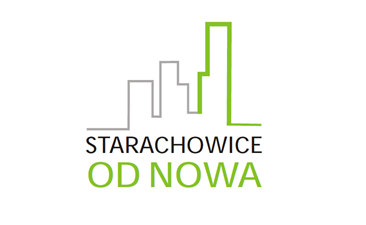 KARTA PRZEDSIĘWZIĘCIA REWITALIZACYJNEGo        AnkietaZgłaszane przedsięwzięcie ma charakter:	społeczny	gospodarczy	środowiskowy	przestrzenno-funkcjonalny	technicznyWszystkie pola formularza należy wypełnić (czytelnie/komputerowo) 
i po podpisaniu przez osobę/y uprawnioną/zgłaszającą zeskanować 
i przesłać drogą elektroniczną na adres: rewitalizacja@starachowice.eu, w tytule podając: „Zgłoszenie pomysłu rewitalizacyjnego” lub złożyć osobiście w: Biurze Obsługi Mieszkańca w Urzędzie Miejskim 
w Starachowicach przy ul. Radomskiej 45 od poniedziałku do piątku 
w godzinach pracy urzędu. Termin przyjmowania przedsięwzięć – do 30 października 2016 r.Brak danych kontaktowych w formularzu będzie skutkował nieważnością zgłoszenia.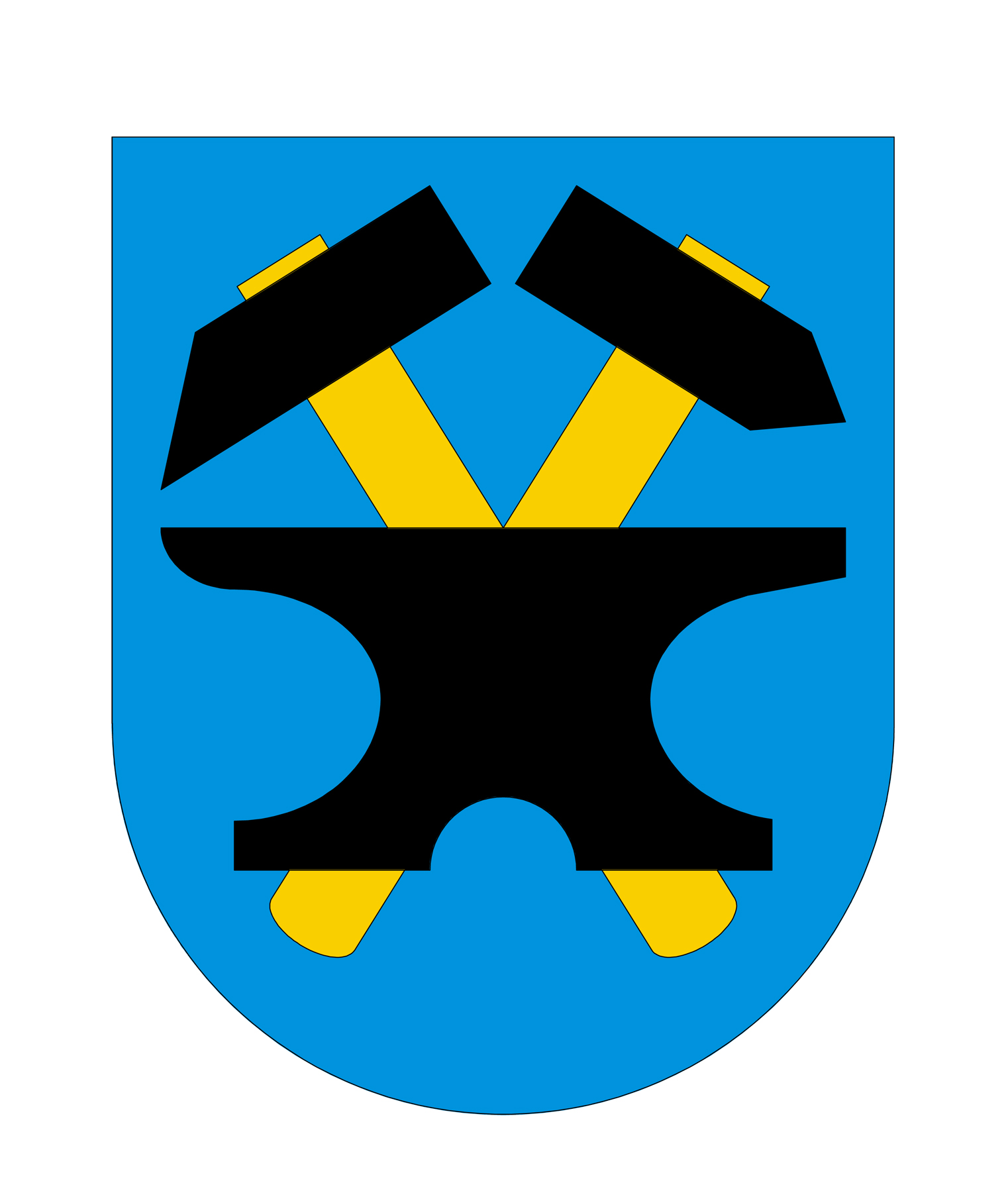 Nazwa przedsięwzięciaOBJAŚNIENIE: przykład: „Budowa domu 6-rodzinnego w systemie kooperatywy mieszkaniowej z mieszkaniem komunalnym”, „Stworzenie spółdzielni socjalnej – remont lokalu przy ul. Dobra 25/1”, „Zwiększenie dostępu do kultury dla seniorów – cykl szkoleń z animacji społeczno-kulturalnej”Lokalizacja przedsięwzięcia (tj. nr obszaru rewitalizacji/nr działki/ granice etc. - do formularza można dołączyć mapę z oznaczoną lokalizacją).W przypadku wątpliwości dotyczących lokalizacji przedsięwzięcia (tj. nr obszaru rewitalizacji /nr działki/ granice etc.) należy kontaktować się bezpośrednio z Architektem Miasta: Marcin Bednarczyk, Tel: 041-273-83-48WAŻNE! Szczegółowa mapa obszarów przeznaczonych do rewitalizacji znajduje się na stronie internetowej urzędu miejskiego w zakładce „Rewitalizacja”.Lokalizacja przedsięwzięcia (tj. nr obszaru rewitalizacji/nr działki/ granice etc. - do formularza można dołączyć mapę z oznaczoną lokalizacją).W przypadku wątpliwości dotyczących lokalizacji przedsięwzięcia (tj. nr obszaru rewitalizacji /nr działki/ granice etc.) należy kontaktować się bezpośrednio z Architektem Miasta: Marcin Bednarczyk, Tel: 041-273-83-48WAŻNE! Szczegółowa mapa obszarów przeznaczonych do rewitalizacji znajduje się na stronie internetowej urzędu miejskiego w zakładce „Rewitalizacja”.Pełny adres 
miejsca realizacji przedsięwzięcia(jeśli dotyczy konkretnego adresu, w przeciwnym wypadku należy podać przybliżony obszar realizacji zadaniaDla projektu inwestycyjnego – numery działek na których będzie realizowane przedsięwzięcie oraz informacja o własności terenuRealizacja przedsięwzięcia
Realizacja przedsięwzięcia
Realizacja przedsięwzięcia
Realizacja przedsięwzięcia
Podmiot/osoba zgłaszający/a:Podmiot/osoba zgłaszający/a:Realizator(wypełniać tylko jeśli nie jest nim podmiot zgłaszający)Realizator(wypełniać tylko jeśli nie jest nim podmiot zgłaszający)Pełna nazwa:Pełna nazwa:Osoba Reprezentująca:Osoba Reprezentująca:Adres korespondencyjny:Adres korespondencyjny:Telefon kontaktowy:Telefon kontaktowy:e-mail:e-mail:4.Charakterystyka przedsięwzięciaOpis stanu istniejącegoNależy krótko scharakteryzować stan obecny tj. zjawiska kryzysowe, na które przedsięwzięcie ma oddziaływać pozytywnie. (max. 1000 znaków ze spacjami)4.Charakterystyka przedsięwzięcia4.Charakterystyka przedsięwzięciaCel jaki ma osiągnąć przedsięwzięcieCel ma mieć charakter konkretny i mierzalny. Co chcemy osiągnąć? Jakie korzyści 
z planowanego przedsięwzięcia będą mieli mieszkańcy obszaru / miasta. Skrócony opispowinien zawierać wyłącznie syntetyczną informację o przedsięwzięciu, pozwalającą wyrobić sobie zdanie o jego sensowności, trafnym wpisaniu w proces rewitalizacji i celowości jego dofinansowania (max. 1000 znaków ze spacjami)4.Charakterystyka przedsięwzięcia4.Charakterystyka przedsięwzięciaDziałania.Należy wymienić i krótko opisać działania, jakie będą podejmowane w ramach przedsięwzięcia. (max. 1000 znaków ze spacjami)4.Charakterystyka przedsięwzięcia4.Charakterystyka przedsięwzięciaPrzewidywane rezultatyNależy wymienić konkretne, mierzalne elementy lub zjawiska, które powstaną w wyniku realizacji przedsięwzięcia np. ilość osób niepełnosprawnych, ubogich, bezrobotnych objętych wsparciem w ramach przedsięwzięcia, powierzchnia utworzonych lub zrewaloryzowanych obiektów zieleni miejskiej, liczba nowych przedsiębiorstw ,liczba nowych punktów usługowych na terenach zrewitalizowanych itp. (max. 1000 znaków ze spacjami)4.Charakterystyka przedsięwzięciaKalkulacja przewidywanych kosztów realizacji projektu.Kalkulacja przewidywanych kosztów realizacji projektu.całkowity koszt w ramach rewitalizacji:wkład własny np.: świadczenia rzeczowe, nieodpłatne usługi, udział finansowy osób prywatnych 
i sponsorów, wolontariatsposób obliczania kosztów.OBJAŚNIENIE: oszacowania można dokonać w dowolny sposób (w rubryce „ Sposób obliczania kosztów” proszę wskazać co było podstawą szacunku), który zdaniem wnioskodawcy jest wiarygodny na tym etapie przygotowania przedsięwzięcia.  Jeżeli w finasowaniu danego przedsięwzięcia nie ma innych źródeł finansowania niż w ramach rewitalizacji, w rubrykę należy wpisać „0”źródło finansowania (finansowanie ze środków zewnętrznych np. funduszy unijnych, środki własne itp.)Harmonogram realizacji przedsięwzięcia:Harmonogram realizacji przedsięwzięcia:Planowane rozpoczęcie realizacjiPlanowane zakończenie realizacji……………………………………….Data i pieczęć firmowa podmiotu**jeśli dotyczyOsoba do kontaktu:………………………………………………………...........(imię i nazwisko, nr telefonu, adres e-mail)informacje dodatkoweNiniejszy formularz będzie podstawą do ujęcia pomysłu 
w ramach programu rewitalizacji.Ujęcie pomysłu w programie rewitalizacji nie jest tożsame z zapewnieniem środków na jego realizację.Na kolejnym etapie tworzenia programu rewitalizacji zgłoszone pomysły zostaną zweryfikowane pod kątem zgodności z celami programu i możliwości ich wpływu na eliminację lub ograniczenie negatywnych zjawisk zdiagnozowanych na obszarze rewitalizacji oraz ich wykonalności.W przypadku konieczności dokonania uzupełnień/korekt 
w zgłoszonym formularzu podmiot składający formularz zostanie poproszony do jego poprawienia i ponownego złożenia w terminie 10 dni od dnia wysłania stosownej informacji.Po spełnieniu przesłanek wskazanych w punkcie 3 pomysły zostaną wpisane na listę planowanych podstawowych przedsięwzięć lub ujęte w ramach charakterystyki pozostałych dopuszczalnych przedsięwzięć rewitalizacyjnych.Każdy podmiot, który złoży niniejszy formularz w wymaganym terminie oraz miejscu otrzyma informację czy, a jeśli tak to w jakiej formie pomysły zostały ujęte w ramach programu rewitalizacji.